Patate dolci al forno con burro allo zenzero 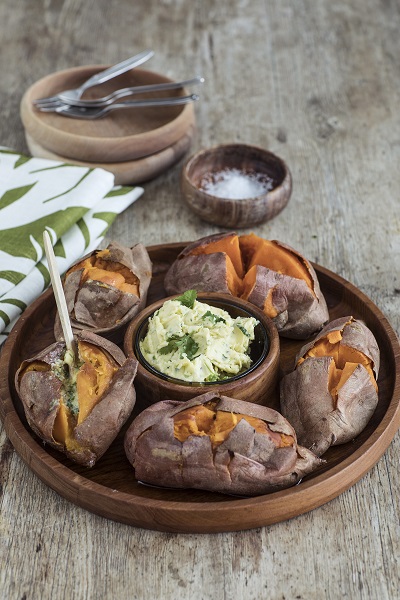 Ingredienti per 4 persone:4 patate dolci degli Stati Uniti150 gr di burro morbido5 cm di radice di zenzero fresco1 mazzetto di coriandolo fresco tritatoScorza grattugiata e succo di un lime biologicoSale q.b.Procedimento: Preriscaldate il forno a 200 °C. Disponete le patate dolci in una pirofila e cuocetele sul ripiano centrale del forno finché non diventano tenere.Pelate lo zenzero, grattugiatelo finemente e versatelo in una scodella. Aggiungete il burro, il coriandolo, la buccia e il succo del lime e mescolate bene. Aggiustate di sale.Servendovi di un coltello praticate un taglio a croce in ogni patata e inseritevi il burro allo zenzero.